Supply List 
1st -5thKJV Bible12 - Pencils
2 - Glue Sticks
2 - Pink Erasers
1 - Pkg. Washable Markers
1 - Pair Scissors
1 - Pencil Case
2- 3x5 card packs 
5 - Pocket Folders (8 ½ by 11)
2 - Pkg. Lined Paper
1 - Pkg. Colored Construction Paper
1 - Pkg. Lined Notebooks
1 - Red Pen
1 - Ruler
1 - Pkg. Pencil Crayons 1 – Clipboard Laptop, iPad, or Tablet 
6th - 12thKJV Bible
12 - Pencils
1 - White Glue
1 - Eraser
1 - Pkg. Markers
1 - Pair Scissors
1 - Pencil Case
5 - Pocket Folders (8 ½ by 11)
2 - Pkg. Lined Paper
1 - Pkg. Colored Construction Paper
1 - Ruler
5 - Subject Dividers
1 - Geometry Set
1 - Pencil Sharpener
3 - Highlighter Pens
1 – Pkg. Pencil Leads
4- 3x5 Card Packs 1 – ClipboardLaptop Pre-K – KBibleBox of CrayonsGlue Stick Smock 
Pencils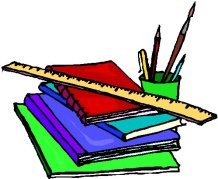 Pencil BoxSmall Blanket iPad or Tablet If your student’s supplies run out during the year, they must be replenished. 
ALL Grades
Each child is required to bring a large binder for his/her academic portfolio.Supplies per family:1 multi pack of facial tissue1 hand sanitizer 1 multi pack Clorox disinfecting wipes